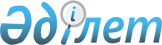 О внесении изменения в постановление акимата Северо-Казахстанской области от 24 марта 2016 года № 85 "Об определении Перечня должностей специалистов в области здравоохранения, социального обеспечения, образования, культуры, спорта, являющихся гражданскими служащими и работающих в сельской местности"
					
			Утративший силу
			
			
		
					Постановление акимата Северо-Казахстанской области от 6 июня 2018 года № 161. Зарегистрировано Департаментом юстиции Северо-Казахстанской области 19 июня 2018 года № 4769. Утратило силу постановлением акимата Северо-Казахстанской области от 27 декабря 2018 года № 375
      Сноска. Утратило силу постановлением акимата Северо-Казахстанской области от 27.12.2018 № 375 (вводится в действие с 01.01.2019).
      В соответствии со статьей 26 Закона Республики Казахстан от 6 апреля 2016 года "О правовых актах" акимат Северо-Казахстанской области ПОСТАНОВЛЯЕТ:
      1. Внести в постановление акимата Северо-Казахстанской области "Об определении Перечня должностей специалистов в области здравоохранения, социального обеспечения, образования, культуры, спорта, являющихся гражданскими служащими и работающих в сельской местности" от 24 марта 2016 года № 85 (опубликовано 4 мая 2016 года в информационно-правовой системе нормативных правовых актов Республики Казахстан "Әділет", зарегистрировано в Реестре государственной регистрации нормативных правовых актов № 3725) следующее изменение:
      приложение к указанному постановлению изложить в новой редакции согласно приложению к настоящему постановлению.
      2. Коммунальному государственному учреждению "Управление финансов акимата Северо-Казахстанской области" в установленном законодательством Республики Казахстан порядке обеспечить:
      1) государственную регистрацию настоящего постановления в республиканском государственном учреждении "Департамент юстиции Северо-Казахстанской области Министерства юстиции Республики Казахстан";
      2) в течение десяти календарных дней со дня государственной регистрации настоящего постановления направление его копии в бумажном и электронном виде на казахском и русском языках в Северо-Казахстанский региональный центр правовой информации – филиал Республиканского государственного предприятия на праве хозяйственного ведения "Республиканский центр правовой информации" Министерства юстиции Республики Казахстан для официального опубликования и включения в Эталонный контрольный банк нормативных правовых актов Республики Казахстан;
      3) размещение настоящего постановления на интернет-ресурсе акимата Северо-Казахстанской области после его официального опубликования.
      3. Контроль за исполнением настоящего постановления возложить на курирующего заместителя акима области.
      4. Настоящее постановление вводится в действие по истечении десяти календарных дней после дня его первого официального опубликования.
       "СОГЛАСОВАНО"
      Секретарь
      Северо-Казахстанского
      областного маслихата
      _____________ В.Бубенко
      06 июня 2018 года Перечень должностей специалистов в области здравоохранения, социального обеспечения, образования, культуры, спорта, являющихся гражданскими служащими и работающих в сельской местности
      1. Должности специалистов образования:
      1) руководитель государственного учреждения и государственного казенного предприятия;
      2) заместитель руководителя государственного учреждения и государственного казенного предприятия;
      3) руководитель психолого-медико-педагогической консультации;
      4) преподаватель организации технического и профессионального, послесреднего образования;
      5) учителя всех специальностей основного среднего, общего среднего образования, специальных (коррекционных) и специализированных организаций образования - специалисты высшего, среднего уровня квалификации высшей, первой, второй категорий и без категории;
      6) учитель-дефектолог (олигофренопедагог, сурдопедагог, тифлопедагог) - специалисты высшего уровня квалификации высшей, первой, второй категорий и без категории;
      7) учитель-логопед - специалисты высшего уровня квалификации высшей, первой, второй категорий и без категории;
      8) мастер производственного обучения организаций технического и профессионального, послесреднего образования - специалисты высшего, среднего уровня квалификации высшей, первой, второй категорий и без категории;
      9) педагог-психолог - специалисты высшего уровня квалификации высшей, первой, второй категорий и без категории;
      10) педагог дополнительного образования - специалисты высшего, среднего уровня квалификации высшей, первой, второй категорий и без категории;
      11) преподаватель-организатор начальной военной подготовки - специалисты высшего, среднего уровня квалификации высшей, первой, второй категорий и без категории;
      12) педагог-организатор - специалисты высшего, среднего уровня квалификации высшей, первой, второй категорий и без категории;
      13) тренер-преподаватель - специалисты высшего, среднего уровня квалификации без категории;
      14) социальный педагог - специалисты высшего уровня квалификации высшей, первой, второй категорий и без категории;
      15) воспитатель - специалисты высшего, среднего уровня квалификации высшей, первой, второй категорий и без категории;
      16) инструктор по физкультуре (основных служб) - специалисты высшего, среднего уровня квалификации высшей, первой, второй категорий и без категории;
      17) методист (основных служб) - специалисты высшего, среднего уровня квалификации высшей, первой, второй категорий и без категории;
      18) вожатый - специалисты высшего, среднего уровня квалификации высшей, первой, второй категорий и без категории;
      19) врачи всех специальностей - специалисты высшего уровня квалификации высшей, первой, второй категорий и без категории;
      20) медицинская (ий) сестра (брат) - специалисты высшего, среднего уровня квалификации высшей, первой, второй категорий и без категории;
      21) лаборант - специалисты высшего, среднего уровня квалификации высшей, первой, второй категорий и без категории;
      22) музыкальный руководитель (основных служб) - специалисты высшего, среднего уровня квалификации высшей, первой, второй категорий и без категории;
      23) заведующий библиотекой;
      24) заведующий мастерской;
      25) методист - специалисты высшего и среднего уровня квалификации;
      26) библиограф - специалисты высшего и среднего уровня квалификации;
      27) библиотекарь - специалисты высшего и среднего уровня квалификации;
      28) аккомпаниатор - специалисты высшего и среднего уровня квалификации;
      29) концертмейстер - специалисты высшего и среднего уровня квалификации;
      30) культорганизатор - специалисты высшего и среднего уровня квалификации;
      31) хормейстер - специалисты высшего и среднего уровня квалификации;
      32) художественный руководитель - специалисты высшего уровня квалификации;
      33) художники всех наименований - специалисты высшего и среднего уровня квалификации.
      2. Должности специалистов здравоохранения:
      1) руководитель районной больницы, районной поликлиники, районного диспансера;
      2) заместитель руководителя государственного учреждения и государственного казенного предприятия районного значения;
      3) заведующие клиническими (отделениями скорой медицинской помощи, дневным стационаром, поликлиникой, отделением лучевой диагностики, функциональной диагностики, физиотерапии и лечебной физической культуры, стоматологического кабинета или отделения) и параклиническими (лабораторией) подразделениями государственного учреждения и государственного казенного предприятия районного значения;
      4) заместитель руководителя по сестринскому делу государственного учреждения и государственного казенного предприятия районного значения;
      5) руководители отделения, службы, отдела (медицинской статистики, организационно-методического и статистического, информационно-аналитического) государственного учреждения и государственного казенного предприятия районного значения;
      6) заведующий аптекой (отделом лекарственного обеспечения) государственного учреждения и государственного казенного предприятия районного значения;
      7) врачи всех специальностей - специалисты высшего уровня квалификации высшей, первой, второй категорий и без категории;
      8) медицинская (ий) сестра (брат), провизор (фармацевт) - специалисты высшего уровня квалификации высшей, первой, второй категорий и без категории;
      9) специалист-эксперт в здравоохранении, специалист лаборатории, специалист общественного здравоохранения (эпидемиолог, статистик, методист), инженер-медицинский физик, инженер по обслуживанию лучевого оборудования, инженер-радиохимик - специалисты высшего уровня квалификации без категории;
      10) фельдшер, акушер (ка), лаборант (медицинский), медицинская (ий) сестра (брат), зубной врач (дантист), зубной техник (лаборант зубопротезного отделения, кабинета), помощник врача-стоматолога (ассистент стоматолога), рентгенолаборант, фармацевт, гигиенист стоматологический, оптик и оптикометрист, инструктор по лечебной физической культуре, диетическая сестра - специалисты среднего уровня квалификации высшей, первой, второй категорий и без категории;
      11) медицинский регистратор, техник-дозиметрист, инструктор-дезинфектор - специалисты среднего уровня квалификации без категории;
      12) учителя всех специальностей - специалисты высшего, среднего уровня квалификации высшей, первой, второй категорий и без категории;
      13) воспитатель, логопед, специалист психолог, дефектолог - специалисты высшего уровня квалификации высшей, первой, второй категорий;
      14) воспитатель, инструктор по лечебной физкультуре - специалисты среднего уровня квалификации высшей, первой, второй категорий и без категории;
      15) социальный работник - специалисты высшего, среднего уровня квалификации высшей, первой, второй категорий и без категории;
      16) библиотекарь, биохимик - специалисты высшего и среднего уровня квалификации;
      17) помощник медицинской (ого) сестры (брата) - технические исполнители.
      3. Должности специалистов социального обеспечения:
      1) руководитель государственного учреждения и государственного казенного предприятия;
      2) заместитель руководителя государственного учреждения и государственного казенного предприятия;
      3) врачи всех специальностей - специалисты высшего уровня квалификации высшей, первой, второй категорий и без категории;
      4) медицинская (ий) сестра (брат) - специалисты высшего, среднего уровня квалификации высшей, первой, второй категорий и без категории;
      5) фармацевт - специалисты среднего уровня квалификации высшей, первой, второй категорий и без категории;
      6) лаборант - специалисты высшего уровня квалификации высшей, первой, второй категорий и без категории;
      7) учителя всех специальностей - специалисты высшего, среднего уровня квалификации высшей, первой, второй категорий и без категории;
      8) воспитатель - специалисты высшего, среднего уровня квалификации высшей, первой, второй категорий и без категории;
      9) психолог - специалисты высшего уровня квалификации высшей, первой, второй категорий и без категории;
      10) специалист по лечебной физической культуре - специалисты среднего уровня квалификации высшей, первой, второй категорий и без категории;
      11) инструктор по трудотерапии - специалисты высшего, среднего уровня квалификации высшей, первой, второй категорий и без категории;
      12) специалист по социальной работе - специалисты высшего, среднего уровня квалификации высшей, первой, второй категорий и без категории;
      13) культорганизатор (организатор по массовой работе) - специалисты высшего, среднего уровня квалификации высшей, первой, второй категорий и без категории;
      14) музыкальный руководитель - специалисты высшего, среднего уровня квалификации высшей, первой, второй категорий и без категории;
      15) библиотекарь - специалисты высшего и среднего уровня квалификации;
      16) заведующий аптекой.
      4. Должности специалистов культуры:
      1) руководитель государственного учреждения и государственного казенного предприятия;
      2) заместитель руководителя государственного учреждения и государственного казенного предприятия;
      3) главный хранитель фондов;
      4) руководитель сектора, отдела государственного учреждения и государственного казенного предприятия;
      5) руководитель структурного подразделения, занятого административно-хозяйственным обслуживанием государственного учреждения и государственного казенного предприятия: хозяйства;
      6) ведущий научный сотрудник, старший научный сотрудник, научный сотрудник, младший научный сотрудник;
      7) хранитель фондов - специалисты высшего, среднего уровня квалификации высшей, первой, второй категорий и без категории;
      8) художники всех наименований (основных служб) - специалисты высшего, среднего уровня квалификации высшей, первой, второй категорий и без категории;
      9) экскурсовод - специалисты высшего, среднего уровня квалификации высшей, первой, второй категорий и без категории;
      10) методист всех наименований (основных служб) - специалисты высшего, среднего уровня квалификации высшей, первой, второй категорий и без категории;
      11) архивист по учету фондов музеев - специалисты высшего, среднего уровня квалификации высшей, первой, второй категорий и без категории;
      12) архивист - специалисты высшего, среднего уровня квалификации высшей, первой, второй категорий и без категории;
      13) архивист - специалисты высшего и среднего уровня квалификации;
      14) методист - специалисты высшего и среднего уровня квалификации.
      5. Должности специалистов спорта:
      1) руководитель государственного учреждения и государственного казенного предприятия;
      2) заместитель руководителя государственного учреждения и государственного казенного предприятия;
      3) старший тренер;
      4) старший тренер – преподаватель;
      5) врачи всех специальностей - специалисты высшего уровня квалификации высшей, первой, второй категорий и без категории;
      6) медицинская (ий) сестра (брат) (специализированная (ый)) - специалисты высшего, среднего уровня квалификации высшей, первой, второй категорий и без категории;
      7) методист - специалисты высшего, среднего уровня квалификации высшей, первой, второй категорий и без категории;
      8) инструктор-спортсмен - специалисты высшего, среднего уровня квалификации без категории; 
      9) инструктор (за исключением инструктора-спортсмена) - специалисты высшего и среднего уровня квалификации; 
      10) тренер - специалисты высшего, среднего уровня квалификации высшей, первой, второй категорий и без категории;
      11) психолог - специалисты высшего уровня квалификации первой, второй категорий и без категории;
      12) психолог - специалисты среднего уровня квалификации без категории;
      13) ветеринарный врач в конных видах спорта - специалисты высшего и среднего уровня квалификации.
					© 2012. РГП на ПХВ «Институт законодательства и правовой информации Республики Казахстан» Министерства юстиции Республики Казахстан
				
      Аким 
Северо-Казахстанской области 

К. Аксакалов
Приложение к постановлению акимата Северо-Казахстанской области от 06 июня 2018 года № 161Приложение к постановлению акимата Северо-Казахстанской области от 24 марта 2016 года № 85